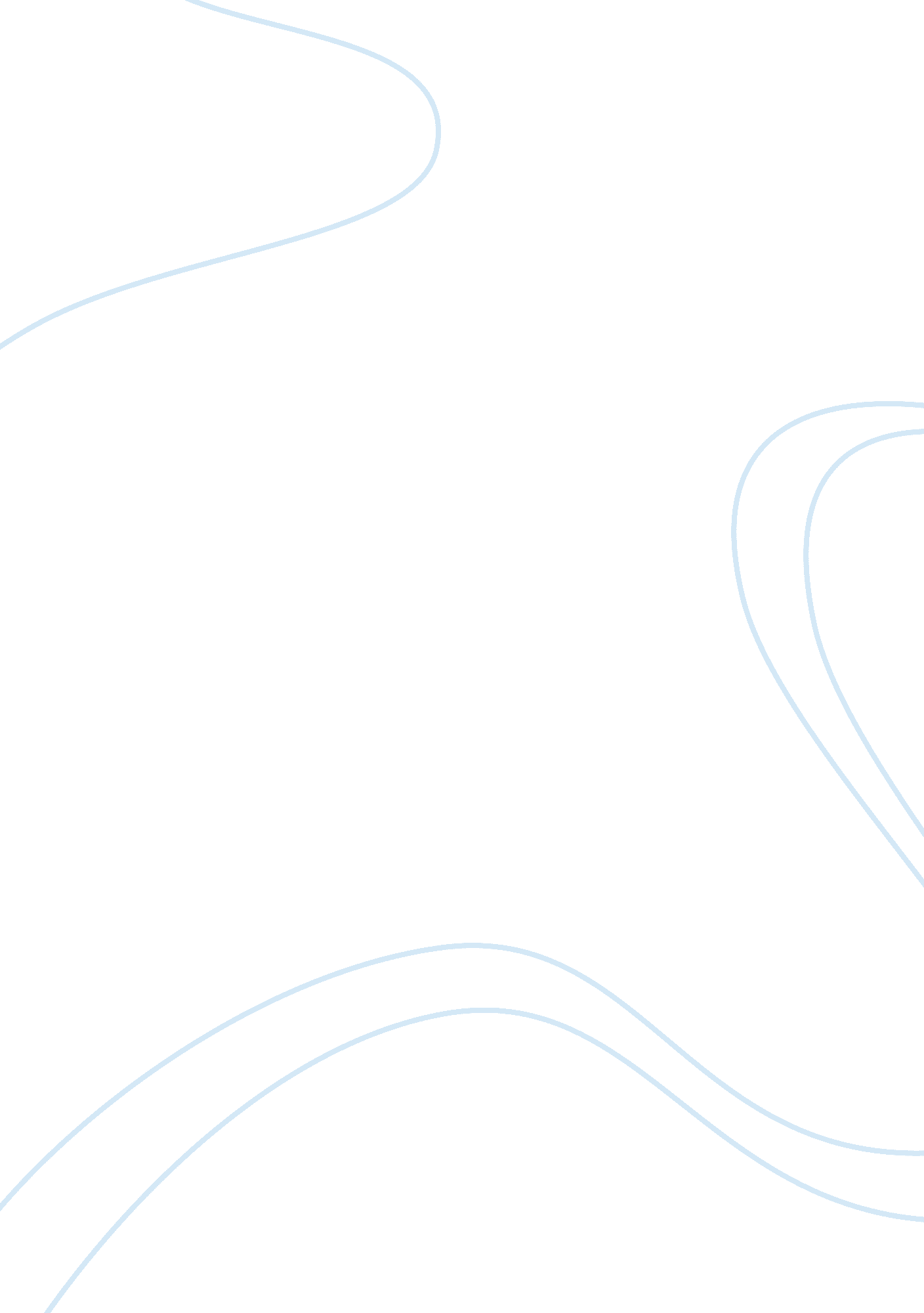 Oxalic acid dihydrate c2h6o6 structure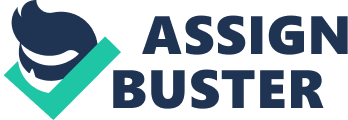 \n[toc title="Table of Contents"]\n \n \t Experimental Melting Point: \n \t Experimental Gravity: \n \t Experimental Solubility: \n \t Appearance: \n \t Stability: \n \t Toxicity: \n \t Safety: \n \n[/toc]\n \n Contents Safety: Experimental data Predicted – ACD/Labs Predicted – ChemAxon Experimental Physico-chemical Properties Experimental Melting Point: Experimental Gravity: Experimental Solubility: Miscellaneous Appearance: Stability: Toxicity: Safety: Predicted data is generated using the ACD/Labs Percepta Platform – PhysChem Module No predicted properties have been calculated for this compound. Click to predict properties on the Chemicalize site Molecular Formula C 2 H 6 O 6 Average mass 126. 065 Da Density Boiling Point Flash Point Molar Refractivity Polarizability Surface Tension Molar Volume 101-105 °CAlfa Aesar 104-106 °COxford University Chemical Safety Data (No longer updated)More details 101-105 °CAlfa AesarA13866, 33262 104-106 °CSynQuest78149, 2121-1-12 104-106 °COakwood094439 1. 65 g/mLAlfa AesarA13866, 33262 Very soluble in water. Moderately soluble in ethanol. Sparingly soluble in etherAlfa Aesar33262 white crystalsOxford University Chemical Safety Data (No longer updated)More details Stable. Incompatible with bases, acid chlorides, steel, silver, silver compounds, moisture. Avoid contact with metals. Oxford University Chemical Safety Data (No longer updated)More details ORL-RAT LD50 7500 mg kg-1, UNR-RAT LD50 1400 mg kg-1Oxford University Chemical Safety Data (No longer updated)More details 21/22Alfa Aesar33262, A13866 24/25Alfa Aesar33262, A13866 8Alfa Aesar33262, A13866 DANGER: CORROSIVE, burns skin and eyesAlfa Aesar33262, A13866 H302-H312Alfa Aesar33262, A13866 Harmful/CorrosiveSynQuest2121-1-12, 78149 P280-P301+P312-P312-P363-P322-P501aAlfa Aesar33262, A13866 R21/22, R34, R41SynQuest2121-1-12, 78149 S13, S22, S24/25, S26, S36/37/39, S45SynQuest2121-1-12, 78149 Safety glasses, gloves. Avoid generation of dust. Oxford University Chemical Safety Data (No longer updated)More details WarningAlfa Aesar33262, A13866 XnAbblis ChemicalsAB1009583 Density: Boiling Point: Vapour Pressure: Enthalpy of Vaporization: Flash Point: Index of Refraction: Molar Refractivity: #H bond acceptors: #H bond donors: #Freely Rotating Bonds: #Rule of 5 Violations: ACD/LogP: ACD/LogD (pH 5. 5): ACD/BCF (pH 5. 5): ACD/KOC (pH 5. 5): ACD/LogD (pH 7. 4): ACD/BCF (pH 7. 4): ACD/KOC (pH 7. 4): Polar Surface Area: Polarizability: Surface Tension: Molar Volume: 